Правила
присвоения звания «Лучший педагог»I. Общие положенияНастоящие Правила присвоения звания «Лучший педагог» (далее – Правила) разработаны в соответствии с подпунктом 8-3) статьи 5 Закона Республики Казахстан от 27 июля 2007 года «Об образовании».Правила определяют порядок присвоения звания «Лучший педагог» педагогам организаций дошкольного воспитания и обучения, начального, основного среднего, общего среднего, технического и профессионального, послесреднего образования (далее - организаций образования) независимо от форм собственности и ведомственной подчиненности, имеющим высокие достижения в педагогической деятельности.С целью повышения статуса профессии педагога и вознаграждения педагогов, имеющих высокие достижения в профессиональной деятельности, проводится конкурс на присвоение звания «Лучший педагог» (далее – Конкурс). В настоящих Правилах используются следующие понятия:Конкурсная комиссия – комиссия, создаваемая на районном (городском), областном этапе для определения победителя данного этапа Конкурса и предоставления рекомендации для участия в следующих этапах Конкурса (далее – Комиссия);участник Конкурса – штатный педагог организации образования, предоставивший в соответствии с настоящими Правилами документы на участие в Конкурсе;портфолио педагога – индивидуальная папка, в которой представлены его личные профессиональные достижения в образовательной деятельности, результаты обучения и воспитания и развития его учеников, вклад педагога в развитие системы образования за определенный период времени;Республиканская конкурсная комиссия – комиссия, создаваемая Министерством образования и науки Республики Казахстан для определения победителя Конкурса и присвоения ему звания "Лучший педагог" (далее – Республиканская комиссия);вознаграждение – деньги, безвозмездно предоставляемые педагогу организации образования, победившему в Конкурсе;видеоролик – видеосюжет, снятый с помощью специальных инструментов и отражающий собственное восприятие, видение и мысли участника по предложенной теме;эссе – сочинение, размышление небольшого объема, которое выражает индивидуальные впечатления, идеи по предложенной теме.II. Порядок присвоения «Лучший педагог»Звание присваивается ежегодно на конкурсной основе педагогам организаций образования.Звание не может присваиваться одному и тому же лицу более одного раза в течение пяти лет.В Конкурсе участвуют граждане Республики Казахстан (согласно региональному представительству), соответствующие следующим требованиям:являющиеся штатными педагогами организаций образования;имеющие непрерывный педагогический стаж не менее пяти лет на момент представления документов для участия в Конкурсе.Конкурс проводится ежегодно в три этапа:I этап – районный (городской), проводится ежегодно в апреле, где определяются победители Конкурса, рекомендуемые для участия во втором этапе;II этап – областной, городов Нур-Султан, Алматы и Шымкент, проводится ежегодно в мае, где определяются победители Конкурса, рекомендуемые для участия на третьем этапе.Для оценивания участников Конкурса, создается районная, (городская), областная Комиссия, состав которой утверждается приказом соответствующего органа управления образованием.Комиссия формируется из числа сотрудников органов управления образованием, опытных педагогов, победителей профессиональных конкурсов педагогического мастерства, методических служб, сотрудников институтов повышения квалификации, а также представителей общественных объединений в области образования.Председатель, заместитель председателя и секретарь Комиссии избираются из числа членов Комиссии.III этап – республиканский, проводится ежегодно в августе-сентябре, где определяются победители Конкурса.Педагоги организаций образования подведомственные Министерству образования и науки Республики Казахстан (далее – Министерство) и автономной организации образования «Назарбаев Интеллектуальные школы» участвуют на III этапе Конкурса на основании рекомендации соответствующей организации образования.Республиканский этап Конкурса проводится Республиканской комиссией, председателем которой является первый руководитель Министерства или лицо, определяемое первым руководителем.В случае его отсутствия, исполнение обязанности председателя возлагается на его заместителя.Республиканская комиссия формируется из числа сотрудников Министерства, опытных педагогов, победителей профессиональных конкурсов педагогического мастерства, методистов, сотрудников институтов повышения квалификации, а также представителей республиканских общественных организаций.Количество членов Комиссии составляет не менее пятнадцати человек. Заседания Комиссии считаются правомочными при наличии не менее двух третей ее членов.Персональный состав Республиканской комиссии утверждается приказом Министра образования и науки Республики Казахстан.Объявление о проведении Конкурса публикуется Министерством в средствах массовой информации, распространяемых на всей территории Республики Казахстан, а также размещается на интернет-ресурсе Министерства за один месяц до начала проведения I этапа Конкурса.Достижения в профессиональной деятельности участников Конкурса на I, II, III этапах оцениваются по следующим критериям, согласно приложению 1 к настоящим Правилам:профессиональная компетентность педагога:использование эффективных и инновационных методов обучения, которые могут повлиять на качество образования;проведение исследования практики преподавания, обучения и воспитания; 2) вклад педагога в развитие образования:реализация государственных образовательных или социальных проектов;разработка и внедрение авторских программ, учебно-методических комплексов, методических материалов на республиканском или международном уровне;наставничество и обучение педагогов организации образования, (семинары, тренинги, мастер-классы и др.); 3) результативность деятельности педагога (за последних пять лет):мониторинг качества знаний учащихся и воспитанников достижения учащихся и воспитанников в олимпиадах, конкурсах, соревнованиях на республиканском или международном уровне;участие в научно-практических конференциях, профессиональных конкурсах, проектах на республиканском или международном уровне; 4) оценка профессионального мастерства и личности педагога:признание педагогов правительством, национальными педагогическими организациями, директорами организаций образования, коллегами, представителями других сообществ или учащимися (отзывы администрации, коллег, учащихся, родителей, социальных партнеров, представителей научной, педагогической, творческой общественности, благодарственные письма, грамоты, дипломы);влияние на сообщество (признание в средствах массовой информации, обсуждениях, семинарах, членство в благотворительных организациях);развитие ценностного образования учащихся и воспитанников, которое дает им возможность жить, работать и общаться с людьми разных национальностей, культур и религий (сотрудничество со школами других стран, содействие реализации программ по обмену учащимися).15. Для участия в III этапе Конкурса ежегодно в августе в Министерство представляются следующие документы и материалы в бумажном или электронном носителе:заявка по форме на участие в конкурсе на присвоение звания «Лучший педагог», согласно приложению 2 к настоящим Правилам;представление на участника Конкурса, заверенное областными или городов Нур-Султан, Алматы и Шымкент руководителями управлений образования;личный листок по учету кадров, заверенный по месту работы;копия документа, удостоверяющего личность;уроки/занятия на электронных носителях (компакт-дисках);портфолио;видеоролик «Школа моего сердца»;эссе «Каким должен быть педагог»;уведомление о действующем 20-значном текущем счете в карточной базе участника Конкурса.Содержание видеоролика отражает собственное восприятие, видение и мысли участника по предложенной теме в жанре монолога.  Требования к видеоролику: формат: DVD, MPEG4;минимальное разрешение – 720x480 (12:8 см);продолжительность – 1 минута;оформление информационной заставкой с именем участника.При съёмке и монтаже ролика могут использоваться специальные программы и инструментов, фотографии, видеофрагменты, специальные эффекты, фоновая музыка. На конкурс не принимаются ролики рекламного характера, оскорбляющие достоинство и чувства других людей, не соответствующие теме.Содержание эссе (одна страница А4 - шрифт Times New Roman, интервал одинарный) раскрывает следующие вопросы:кто из великих людей вдохновляет, о ком рассказываете детям (философы, политики, деятели искусства, педагоги, духовные лидеры, благотворители и т.д.)? что сделали для повышения статуса педагога в школе, районе, области, стране?как семья повлияла на подходы к обучению и воспитанию детей?как воспитать благородного и великодушного человека?16. Документы (выписка из протокола заседания Комиссии области или городов Нур-Султан, Алматы и Шымкент, представление) предоставляются в Республиканскую комиссию на государственном и русском языках. Материалы педагогической деятельности предоставляются на языке обучения.17. Решение Комиссии о присвоении звания «Лучший педагог» принимается большинством голосов от участвовавших членов на открытом портале в открытом доступе. При равенстве голосов членов Комиссии, голос председателя Комиссии является решающим. Присвоении звания «Лучший педагог» осуществляется по принципу от каждой области по одному победителю и по наиболее высоким баллам.    Решение Комиссии оформляется протоколом.18. Итоги республиканского этапа Конкурса публикуются в средствах массовой информации, распространяемых на всей территории Республики Казахстан, не позднее чем через десять календарных дней после окончания Конкурса, а также размещаются на интернет-ресурсе уполномоченного органа.19. Решение Комиссии может быть обжаловано в порядке, установленном законодательством Республики Казахстан.20. По итогам Конкурса победителю в срок не позднее пятнадцати календарных дней со дня принятия решения Комиссии присваивается звание «Лучший педагог» и вручается свидетельство согласно приложению 3 к настоящим Правилам, нагрудный знак согласно приложению 4  к настоящим Правилам.21. Обладателю звания «Лучший педагог» выплачивается вознаграждение в размере 1000-кратного месячного расчетного показателя (за вычетом 10% налога с прибыли) за счет средств республиканского бюджета, установленного законом Республики Казахстан о республиканском бюджете на соответствующий финансовый год, которое единовременно перечисляется на его текущий счет. 22. Местные исполнительные органы в целях распространения передового педагогического опыта организовывают и проводят областные, районные (городские) пресс-конференции, брифинги, цикл теле радиопередач о победителях конкурса «Лучший педагог».23. Областные, районные (городские) методические кабинеты проводят работу по освещению, обобщению и распространению передового педагогического опыта обладателей звания «Лучший педагог», организовывают онлайн уроки, семинары, мастер-классы. Центры повышения квалификации привлекают победителей республиканского конкурса «Лучший педагог» к организации и проведению курсов повышения квалификации педагогических кадров.                                                                                                    Приложение 2ЗАЯВКАна участие в конкурсе на присвоения звания "Лучший педагог".      Прошу допустить меня к участию в конкурсе. Сообщаю о себе      следующие сведения:      Приложение: документы для участия в конкурсе на _____ листах.      Дата заполнения заявки ___________________________________      Личная подпись участника конкурса_________________________      Подпись руководителя организации образования_______________      М.П.											Приложение 3                                                                                                    Приложение 4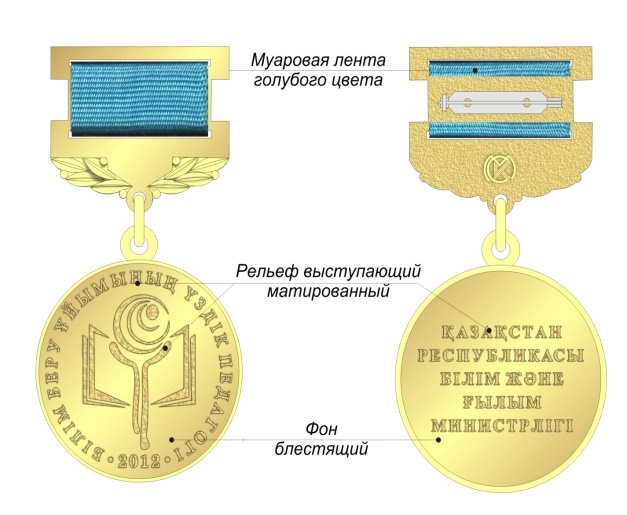 21.01.2020-ғы № 5-11-6/72-И шығыс хаты21.01.2020-ғы № 585 кіріс хаты             Приложение к приказу             Министра образования и науки              Республики Казахстан             от «____» _________ 2019 г.              Утверждены приказом              Министра образования и науки              Республики Казахстан              от 16 января 2015 года № 121.Место работы2.Ф.И.О. полностью3.Дата рождения, число, месяц4.Должность5.Педагогический стаж6.Стаж работы в должности7.Образование (какое учебное заведение, факультет, в каком году окончил)8.Квалификационная категория9.Домашний адрес с индексом10.Данные удостоверения личности (номер, когда и кем выдан, ИНН)11.Контактный телефон (домашний, мобильный)12.Награды, поощренияҚазақстан Республикасы Білім және ғылым министрлігі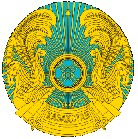 Министерство образования и науки Республики Казахстан